CM1 Mathématiques : géométrie								Mgéom L6 p 1 / 3L6  Construire des cercles CherchonsLa cocarde tricolore est un symbole de la révolution française.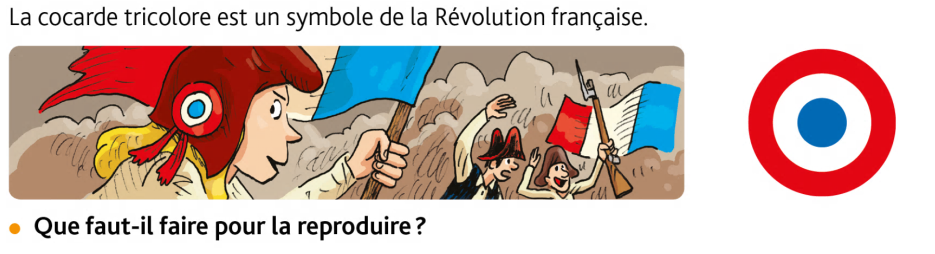 Que faut-il faire pour la reproduire. ---------------------------------------------------------------------------------------------------------------------L6.   Construire des cercles ---------------------------------------------------------------------------------------------------------------------Connaître le vocabulaireCM1 Mathématiques : géométrie								Mgéom L6 p 2 / 3 --------------------------------------------------------------------------------------------------------------------- ---------------------------------------------------------------------------------------------------------------------Reproduire et construire des cercles Exercice 4 : Reproduis les figures de Enzo et Anaïs de l’exercice 3 sur papier uni ---------------------------------------------------------------------------------------------------------------------CM1 Mathématiques : géométrie								Mgéom L6 p 3 / 3 --------------------------------------------------------------------------------------------------------------------- Un cercle est l’ensemble des points situés à égale distance d’un point O appelé le centre du cercle. Le rayon est un segment reliant un point du cercle et le centre O.Ex. : le rayon [OA]. Le diamètre est un segment reliant deux points situés sur le cercle et passant par le centre O.Ex. : le diamètre [BC].La longueur du diamètre est le double de celle du rayon. Pour construire un cercle, on utilise un compas. La pointe du compas détermine le centre du cercle et l’écartement détermine son rayon.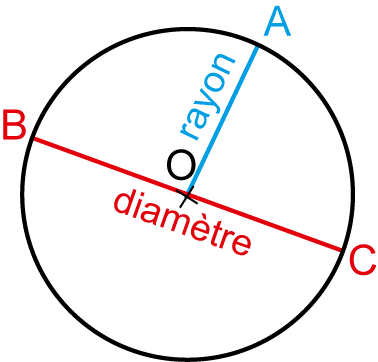  Exercice 1 : Observe cette figure puis répond aux questions.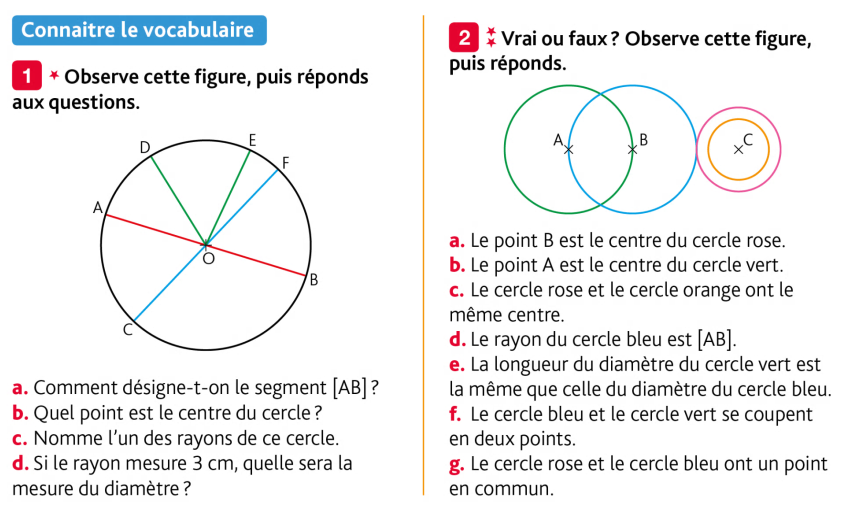 Comment désigne-t-on le segment [AB]Quel point est le centre du cercle ?Nomme l’un des rayons de ce cercleSi le rayon mesure 3 cm, quelle sera la mesure du diamètre ? Exercice 2 : Vrai ou Faux ? Observe cette figure puis répond.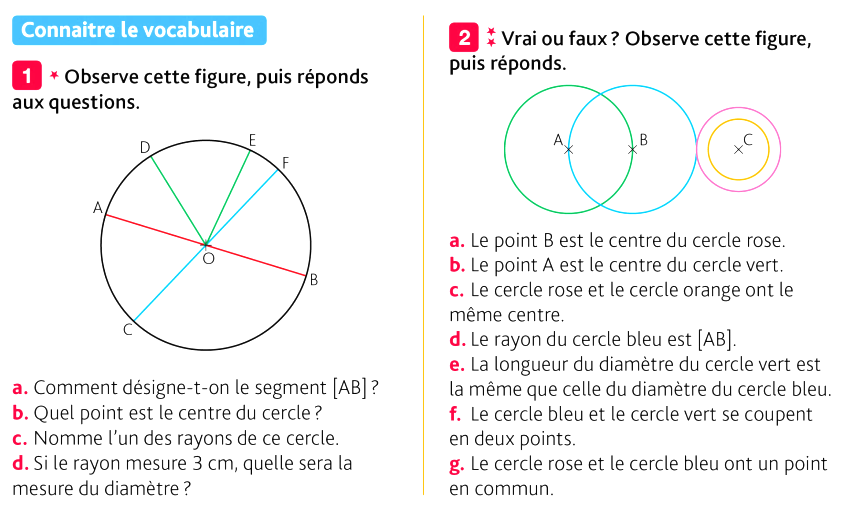  Exercice 3 : ProblèmeAssocie chaque enfant à sa figure.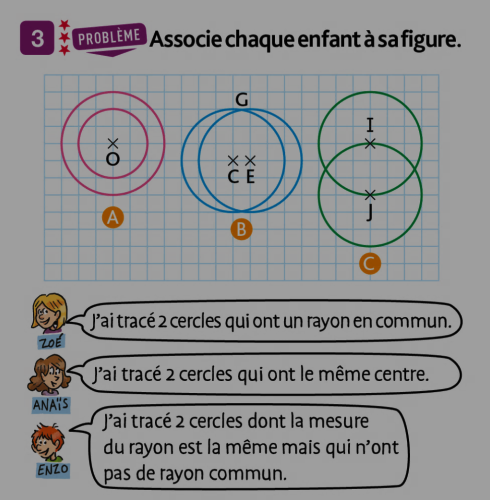 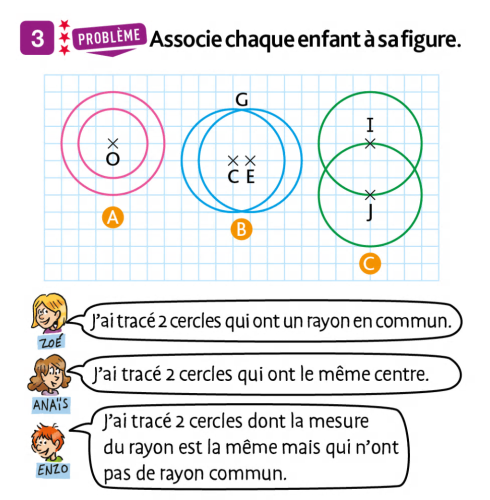  Exercice 5 : Reproduis cette figure sur ton cahierAide Prends des repères sur le quadrillage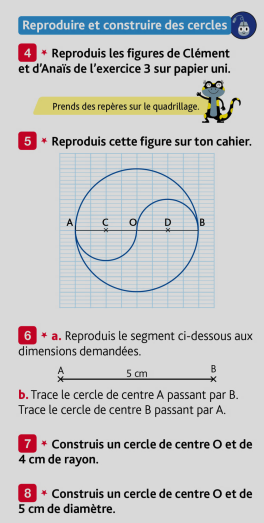  Exercice 6 : Reproduis le segment ci-dessous aux dimensions demandées.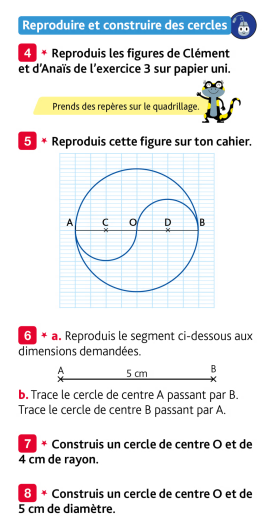 Trace le cercle de centre A passant par BTrace le cercle de centre B passant par A Exercice 7 : Construis deux cercles de même centre O.Le cercle 1 a un rayon qui mesure 3 cm.Le cercle 2 a un rayon qui mesure 8 cm. Exercice 8 : Reproduis cette figure à l’aide de tes instruments.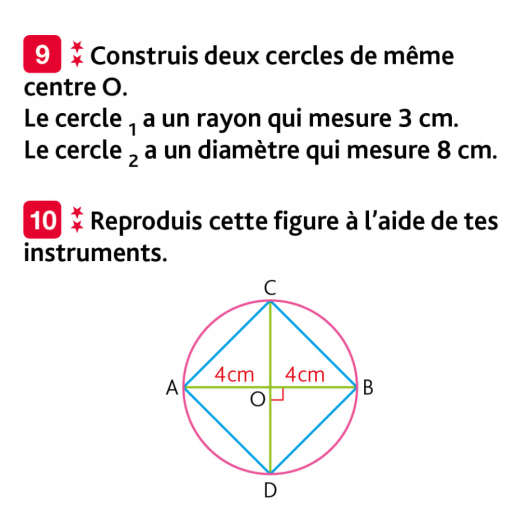  Exercice 9 : Reproduis cette figure à l’aide de tes instruments.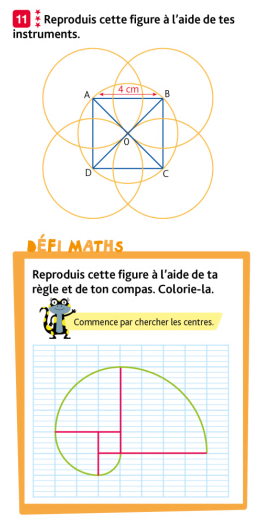 Défi  mathReproduis cette figure à l’aide de ta règle et de ton compas.Aide : Commence par chercher les centres !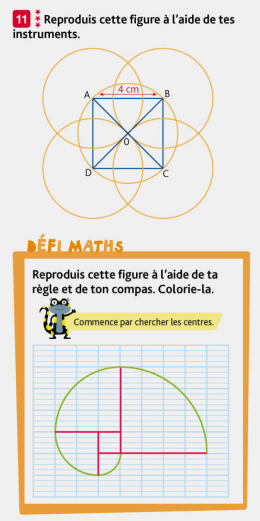 